V POWIATOWY  KONKURS PIOSENKI DZIECIĘCEJ I MŁODZIEŻOWEJ  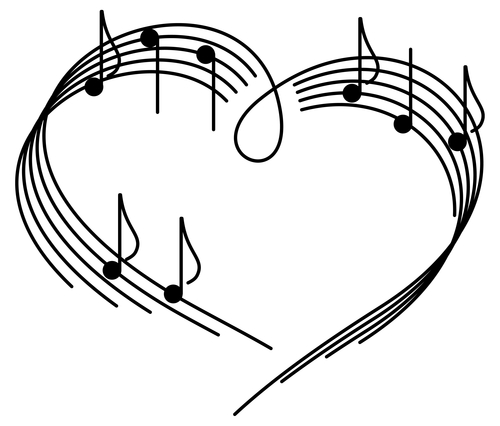 					Piosenki od sercaREGULAMINCELE KONKURSU:Propagowanie serdecznych piosenekRozwijanie muzycznych zainteresowań dzieci.Kształcenie umiejętności wokalnych.WARUNKI UCZESTNICTWA:Konkurs adresowany jest do uczniów klas I – VIII częstochowskich szkół podstawowych oraz powiatu  częstochowskiego.Każda szkoła typuje po jednym reprezentancie w kategorii klas I – III , klas IV – V i klas VI - VIII.Uczestnicy mogą zaśpiewać na konkursie z podkładem muzycznym (plik mp3  pendrive).Uczestnicy mogą też zaśpiewać do akompaniamentu instrumentu.Piosenki mogą być śpiewane w języku polskim lub angielskimMIEJSCE I TERMIN KONKURSUSzkoła Podstawowa nr 1 im Zdobywców Przestworzy w Częstochowie, ul. Księżycowa 6 tel./fax 34-3614971 kom  601433377 TERMIN	22.02.2023 r. o godzinie 9.00.Chętnych do udziału w konkursie prosimy o zgłoszenia do dnia 17.02.2023r.na adres: e-mailowy :jan.glowacki812@gmail.com Prosimy o podanie następujących danych (imię i nazwisko uczestnika konkursu, klasa, nazwa szkoły, tytuł utworu, imię i nazwisko opiekuna telefon kontaktowy). Prosimy o zabranie ze sobą na konkurs formularza zgłoszeniowego wraz ze zgodą na wykorzystanie wizerunku. ( zał.1)OCENA I OGŁOSZENIE WYNIKÓW:Uczestnicy konkursu będą wysłuchani i ocenieni przez jury.Wyniki konkursu zostaną ogłoszone bezpośrednio po konkursie.Wszyscy uczestnicy otrzymają dyplomy za udział w konkursie, a laureaci będą nagrodzeni.Uczeń może zająć w konkursie I, II, III miejsce lub otrzymać wyróżnienie.KONKURS ODBĘDZIE SIĘ W II KATEGORIACH 	Kategoria I		piosenka w języku polskim				Klasy I-III				Klasy IV-VI				Klasy VII-VIIIKategoria II 		piosenka w języku angielskimDO UDZIAŁU W KONKURSIE ZAPRASZAJĄ :Jan Głowacki, Aleksandra Możdżeń, Anna Michalska, Ewa Dróżdż, Eliza Kałafut, Magdalena KićZałącznik 1Formularz zgłoszeniowy do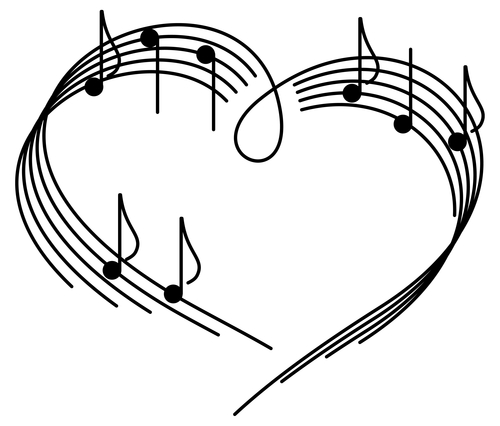 Powiatowego Konkursu „Pioseneki od serca…”*Proszę wypełnić drukowanymi literami.Nazwa szkoły: ………………………………………………………………………………………...……………………………………………………………………………………………………………….Opiekun, telefon: ………………………………………………………………………………………………………………..Kategoria wiekowa:…………………………………………………………………………………Piosenka w języku …………………………………………………………………………………..Uczestnik: ………………………………………………………………………………………………Opiekun: ………………………………………………………………………………………………Wyrażam zgodę na wykorzystanie imienia i nazwiska, zdjęć i filmów zawierających wizerunek mojego dziecka ………………………………………………………………………………………….  zarejestrowany podczas Powiatowego Konkursu Piosenki Dziecięcej i młodzieżowej Piosenki od serca, poprzez zamieszczenie ich na  stronach internetowych Organizatora w celu promocji konkursu - zgodnie z ustawą z dnia 29 sierpnia 1997 r. o ochronie danych osobowych (Dz. U. z 2014 r. poz. 1182            z późn. zm.).  ………………………………….        …………………………………………………………………………      ………….…………………………..                    data                                         imię i nazwisko rodzica/prawnego opiekuna                                     podpis